ПЕРСПЕКТИВЫ РАЗВИТИЯ ЭТНОГРФИЧЕСКОГО ТУРИЗМА(на примере Северо - Западного региона)Филиппова И.Г. , к.и.н., доц.,заведующий кафедрой предпринимательства и туризма  Санкт-Петербургского университета технологий управления и экономикиСеверо-западный регион богат своей историей, природой и возможностями в туризме. Иногда требуется вернуться назад в прошлое, вспомнить, как жили наши предки, прочувствовать душой их культуру и быт.Актуальность выбранной темы в проблеме духовных ценностей общества, особенно остро выражается в молодежной среде и подрастающем поколении. В век передовых технологий население не знает своих корней, нет примера сильных личностей, теряются родственные связи. В данной работе послужил интерес к исследованию ингерманландского народа и развитие этнографического туризма в Ленинградской области.Бережное отношение к культурному наследию народа, забота уникальных памятников истории и архитектуры, культуры и быта переселенческого народа, сохранность их для последующих поколений привели к выбору данной темы. Этнографический парк это особое место, он служит местом изучения культуры, истории и быта наших предков. Это место где царит «аура» исторических ценностей давнего прошлого. Одной из функций таких парков, является сохранение истории культуры и правильное преподнесение её современной публике. Сам же парк является многофункциональным центром, здесь могут проводиться различные мероприятия по изучению культурологии, ремесленническим видам, живописи и рисунка, прикладного искусства, также может быть предусмотрен этнографический комплекс под открытым небом, туристско-информационный центр, этнографические, ремесленные и мастерские дворы, сельские гостиницы, кафе и ресторан традиционной кухни, тематические парки для отдыха и развлечений для всей семьи с  экспозициями под открытым небом, а также конференц-залы для проведения различных семинаров, лекций и конференций. Создание такого центра будет интересно разным социальным группам населения и людям разных возрастов, в частности будет выполнять учебно-воспитательную роль для школьников и студентов и увлекательна тем, кто желает ближе ознакомиться с культурой ингерманландских финнов, то есть туристам.[5] А проектирование такого центра рядом с северной столицей будет глобальным переворотом в представлениях общества о доступном туризме.Такой комплекс, по изучению  этнокультуры ингерманландских финнов – станет визитной карточкой Ленинградской области и должен восприниматься и развиваться  на мировом уровне. Парки развлечений и отдыха сегодня являются мощным сегментом туристского бизнеса, а мировой опыт говорит о высокой перспективности аналогичных проектов [3]. Особенно актуально в условиях роста экономики и доходов населения. Создание этнопарков – это одно из средств сохранения памяти о культурном наследии наших предков, этнической культуры. По мнению специалистов, использование макетов в натуральную величину в отсутствие памятников является вполне допустимым. Примером тому является этнопарки в России, Норвегии, Дании и других странах.Актуальность проекта заключается в том, что интерес к традиционной этнической культуре и «возвращение к корням» - этот процесс все больше проникает во многие сферы жизни человека. В индустрии туризма и гостиничного бизнеса также происходят заметные изменения. Сегодня в мире этнографический туризм – это самостоятельное направление в этой индустрии. Этнокультурный, аборигенный, фольклорно-этнографический, этноэкологический и другие виды туризма повсеместно приобретают все большую популярность. В связи в выше сказанным не создание этнопарка в Ленинградской области станет  большим упущением для развития, как региона, так и страны в целом.Целью проекта является:Сохранение и развитие традиционных, исторических и культурных ценностей ингерманландских финнов путём приобщения населения к развитию краеведения, истории освоения Родного края;Сохранение самобытной культуры народа;Развитие туризма и этнотуризма, приобщение подрастающего поколения к традиционным для России ценностям мирного сосуществования многонациональных культур;Задачи проекта:Создание туристской инновационной индустрии и развитие ее досуговой инфраструктуры;Развитие этнографического, экологического, спортивно-оздоровительного, адаптивного, сельского и других специальных видов туризма;Создание многофункционального центра международного уровня для делового и межэтнического общения народов, населяющих Северо-Западный регион.Эффективность проекта заключается в привлечении инвестиций в комплексное развитие территории, за счет роста притока туристов, сохранении культурного наследия и формирование инновационной среды для межэтнической коммуникации и в кластерном подходе в развитии малого и среднего предпринимательства и создание новых рабочих мест.[6]Территория для создания проекта.Колтушская возвышенность расположена во Всеволожском муниципальном районе Ленинградской области на территории муниципальных образований Колтушское сельское поселение, Заневское сельское поселение, Всеволожское городское поселение, южнее города Всеволожск, севернее деревень Хирвости, Колтуши и поселка Воейково, обладает уникальными особенностями природной экосистемы, культуры и быта ингерманландских финнов, развитой инфраструктурой, удобной транспортной схемой.[9] Что создает предпосылки для создания и развития туриндустрии в этой территории. Проект предусматривает создание этнопарка на территории этого памятника природы с системой полного погружения гостей в колорит, культурную среду, быт и промыслы ингерманландских финнов.С большим туристским потенциалом (статус памятника Всемирного наследия ЮНЕСКО), богатой флорой и фауной, уникальной культурной средой и традициями, рынок туристских услуг находится в начальной стадии развития.[4]Существуют предпосылки для развития въездного и внутреннего туризма, как одного из способов создания и укрепления привлекательного имиджа региона, создания рабочих мест, развития малого предпринимательства представителей ингерманландской культуры, развития территорий, организации досуга, формирования межэтнической толерантности. [1]Однако, рынок тематических парков не развит, характеризуется неудовлетворенным спросом и растущим интересом к развитию данного направления у предпринимателей, окружных и муниципальных властей. Возникает необходимость создания постоянно действующих площадок для реализации новых для Ленинградской области форм организации туризма – этнопарков на уникальных территориях округа. Одна из таких перспективных территорий – памятник природы регионального значения «Колтушские высоты».Основные целевые группы, на которые направлен проект – туристы из Санкт-Петербурга и Ленинградской области, туристы из регионов РФ, иностранные туристы (особенно финны), представители ингерманладских финнов, органы власти Санкт-Петербурга и Ленинградской области, малые и крупные предприниматели.Источниками финансирования проекта могут быть: областной бюджет, местные бюджеты, внебюджетные источники. При определении источников финансирования необходимо определить перечень задач, которые будут решаться за счет каждого источника.Финансирование из областного бюджета и бюджетов муниципальных образований может осуществляться в соответствии с действующим законодательством в целях реконструкции и реставрации объектов показа, создания, а также реконструкции и увеличения мощностей объектов инженерной инфраструктуры (сети электроснабжения и водоснабжения, канализация, очистные сооружения), строительства автомобильных дорог, проведения берегоукрепительных и дноуглубительных работ на водоёмах, проведения маркетинговых исследований, создания проектно-сметной документации, создания информационных материалов, проведения информационной кампании с целью раскрытия туристского потенциала области, продвижения регионального туристского продукта.[11]Источниками внебюджетных средств являются собственные средства потенциальных инвесторов и привлеченные средства. Предполагается, что внебюджетные средства будут направлены на финансирование создания объектов туристской инфраструктуры (строительство гостиниц, баз отдыха, спортивных и развлекательных объектов, создание предприятий общественного питания, и т.п.), а также объектов показа (создание частных музеев, организация выставок, тематическое оформление туристско-рекреационных зон скульптурами малых форм и т.п. объекты).Методы реализации проекта:Всё большую актуальность приобретает увлекательный экстремальный туризм с полным погружением в культурную среду и быт. Для этого будет создан этнографический комплекс под открытым небом, туристско-информационный центр, сельские гостиницы, кафе и ресторан традиционной кухни.Для проникновения в культурную среду ненцев, познания их творчества и ремёсел мало увидеть экспонаты в музее. Гораздо увлекательнее научиться основам ремесла и своими руками сделать для себя сувенир или изделие. Для реализации этого метода предусмотрено создание этнографических, ремесленных и мастерских дворов, где будет проводиться обучение и работа по следующим направлениям: резьба по дереву (изготовление деревянной посуды), изготовление кованых изделий (в кузне), а так же изготовление лодок и парусников – чем славились ингерманландские финны.Полное погружение в промыслы ингерманландских финнов и природную среду: земледелие, рыбалка, скотоводство – основные промыслы ингерманландских финнов. Для новичков - познание основ, а для профессионалов – познание тонкостей этого вида досуга, а для ингерманландских финнов основного вида дохода – безусловно будет популярно для туристов из России и зарубежных стран. Для реализации этого метода предусмотрена организация туров в традиционные места земледелия, рыбалки, скотоводства ингерманландцев в окрестностях Колтушской возвышенности.Памятник природы и всемирного наследия ЮНЕСКО «Колтушские высоты» имеет площадь 1211,6 га. Территория памятника природы состоит из трёх участков и занимает северную часть Колтушской возвышенности. Нынешний живописный ландшафт территории сформировался в послеледниковое время и представлен чередованием песчаных холмов (камов) с ложбинами и котловинами, часть которых занята небольшими болотами и озёрами. В пределах памятника природы находится 6 озёр, из них наиболее крупные 1-е и 2-е Ждановские. На вершинах и склонах холмов сохранились таёжные хвойные леса возрастом более 100 лет. Ельники преобладают к востоку от шоссе Всеволожск – Колтуши, а сосняки – к западу от него. Под пологом лесов можно встретить широколиственные породы – клён и дуб, а также лещину (орешник). Картинность камовым ландшафтам придают также луга, возникшие на расчищенных от леса участках.Северо-восточная и восточная части памятника природы имеют равнинный рельеф и почти полностью покрыты сосновыми борами, ельниками и смешанными лесами с обилием берёзы. Наиболее крупный торфяник расположен южнее озера 3-е Токкаревское.[8,10]Всю территорию можно зонировать на три части (см. рис.1): Зона ценных природных комплексовЗона рекреацииЗона экстенсивного природопользования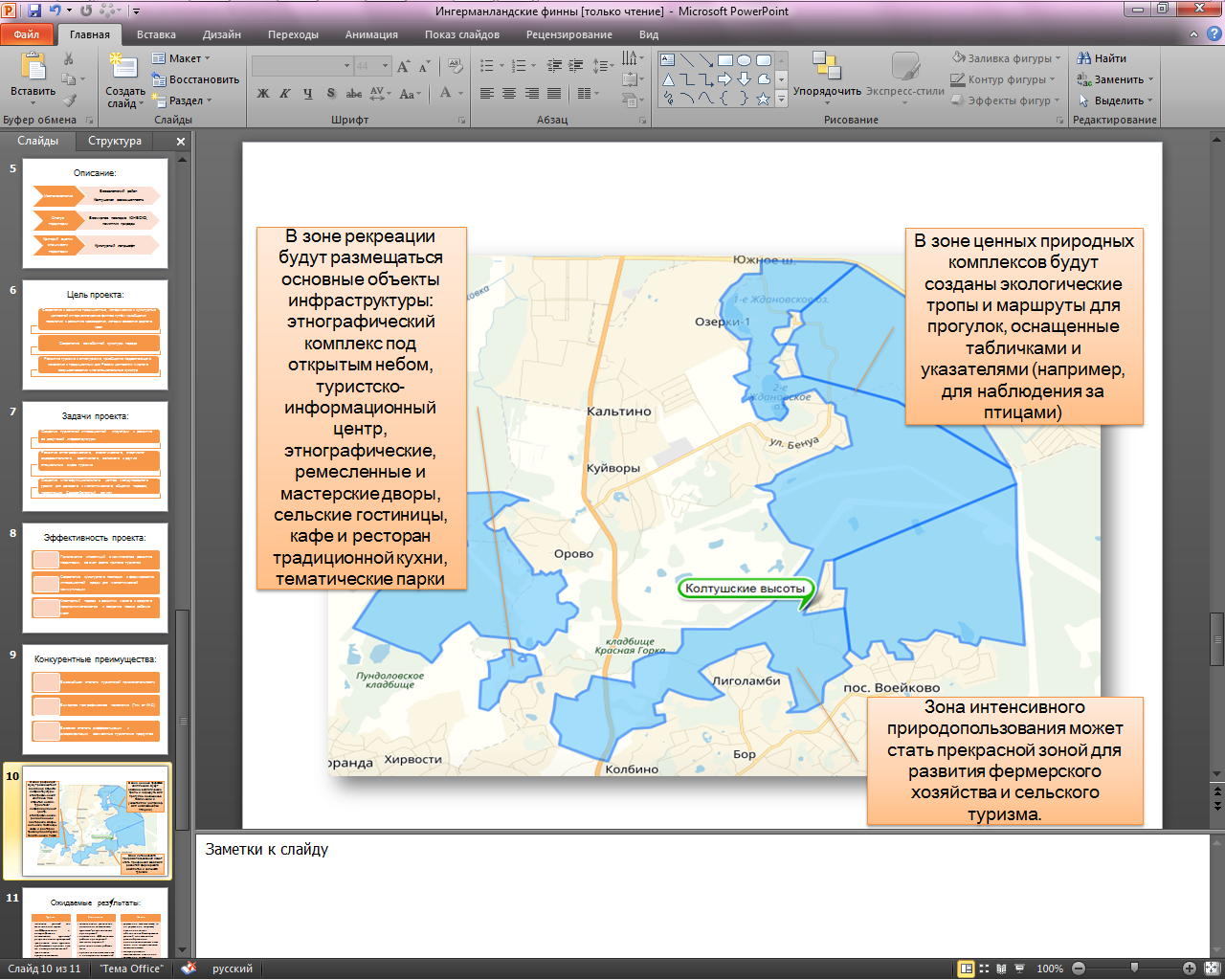 Рисунок 1. Схема проекта по созданию этнопарка «Северная Ингрия» на Колтушских высотах.Территория обладает достаточно развитой инфраструктурой.Механизм реализации проектаКалендарный план – поквартальное прогнозирование реализации проекта( I Этап 2018-2019 гг.)Ресурсное обеспечение реализации проекта Бюджет проектаДанные для расчета затрат на реализацию проектаОбщая стоимость реализации проекта, млн.руб.Смета затрат на оказание годового объема услуг (себестоимость годового объема услуг), млн.руб.Расчет величины оборотного капитала, млн.руб.Себестоимость единицы услуги (1 сутки проживания 1-го человека)Расчет годовой выручки от реализации услуг проектаРасчет годовой прибыли и рентабельности реализации услуг проектаОжидаемые результатыЭкономическая эффективность проектаРасчет показателей экономической эффективности проектаПримечания: Сумма поступлений от реализации проекта за 1 квартал = Годовая выручка / 4 = 144,3 / 4 = 36,1 млн.руб.Kd 2018 г = 0,922Kd 2019 г = 0,849Kd 2020 г = 0,783Социальный результат проектаКачественное улучшение процесса взаимодействия Правительств Петербурга и Ленинградской области;Улучшение инвестиционного климата региона;Сфера туризма;Сфера транспорта и транспортная инфраструктура;Социальная сфера;Инженерная инфраструктура и экологическая безопасность.Литература:Baranov, A.S. Some aspects of the formation of the imaginary space of St.-Petersburg as a UNESCO World Heritage Site in the youth environment / B.R.O. Asadov, A.S. Baranov, E.I. Bogdanov, V.L. Pogodina, I.G. Filippova // «The Tenth International Congress on Social Sciences and Humanities». Proceedings of the Congress (April 2, 2017). «East West» Association for Advanced Studies and Higher Education GmbH. Vienna. 2017. 134 P. 60-68. РИНЦ: https://elibrary.ru/item.asp?id=29310736Баранов, А.С. Гуманитарные аспекты туристско-рекреационного освоения культурных ландшафтов сельской местности / А.С. Баранов, Б.Р. Асадов // III Международная научно-практическая конференция «Туризм на сельских территориях: опыт, проблемы, перспективы». – СПб.: СПбГЭУ, 13.05.2014 г., С. 15-20. РИНЦ: https://elibrary.ru/item.asp?id=31237570Баранов, А.С. Индустрия развлечения туристов / А.С. Баранов, В.А. Черненко, С.В. Федорова // Экономика туризма: Учебник / под ред. В.А. Черненко, С.В. Федоровой. СПб.: СПбГЭУ, 2015. – 346 с. – Гл.  X. С. 158-180. РИНЦ: https://elibrary.ru/item.asp?id=23381274Баранов, А.С. Информационно-экскурсионное обслуживание на предприятиях индустрии туризма: учебник / А.С. Баранов, И.А. Бисько. – М.: Инфра-М, 2016. – 384 с. РИНЦ: https://elibrary.ru/item.asp?id=24360026Баранов, А.С. О влиянии молодежного туризма на формирование имиджа территории как инструмента «мягкой силы» в контексте современных международных отношений / А.С. Баранов, Б.Р. Асадов // Вестник ВолГУ. Серия 4. История. Регионоведение. Международные отношения. 2017. Т.22. №2. – С. 137-147. РИНЦ: https://elibrary.ru/item.asp?id=29308258DOI: http://dx.doi.org/10.15688/jvolsu4.2017.2.14Баранов, А.С. Проект этно-парка «Северная Ингрия» на территории культурного ландшафта Всемирного наследия ЮНЕСКО – Колтушские высоты / А.С. Баранов, А.А. Мальцева, Р.А. Скрынникова, И.Г. Филиппова // Геокультурное пространство Карелии: материалы международной конференции (научно-деловой программы XII Международного этнофестиваля «Земля Калевалы – 2018». – СПб.: 2018. – 110 с. – С. 33-34. РИНЦ: https://elibrary.ru/item.asp?id=32633428Баранов, А.С. Туристско-рекреационное проектирование: учебное пособие / А.С. Баранов, С.Ю. Гришин, О.В. Крюкова. – СПб.: СПбГЭУ, 2014. – 148 с. РИНЦ: https://elibrary.ru/item.asp?id=23506085Всемирное наследие Санкт-Петербурга: учебно-справочное пособие // Под ред. В.Ф. Любимова. – СПб.: РГПУ им. А.И.Герцена, 2003. – 183 с. РИНЦ: https://elibrary.ru/item.asp?id=22508565Памятники Всемирного природного и культурного наследия России в системе туризма: учебник / А.С. Баранов, Е.И. Богданов, Н.О. Верещагина, И.Г. Филиппова. – СПб.: СПбУ ТУиЭ, 2017. – 298 с. РИНЦ: https://elibrary.ru/item.asp?id=30670997Погодина В.Л., Филиппова И.Г. География туризма. Учебник / Под редакцией Е.И. Богданова. Москва: ИНФРА-М, 2018.-256с. Сер. Высшее образование: БакалавриатШиндина Ю.А. Планирование деятельности организации: синергия возможностей. // Петербургский экономический журнал: научно-практический рецензируемый журнал / СПбГУКиТ. – СПб.,  2014. – № 2. – С.48-52.Этапы проектаСроки этапов проектаЗадачи этапов проектаI Этап2018-2019 гг.Разработка концепции деятельности КомплексаРазработка архитектурных и иных проектов (технической документацией)Создание и продвижение бренда КомплексаСтроительство инженерных и инфраструктурных объектов ПаркаСтроительство входной группы зданий (кафе традиционной кухни на 50 мест, сувенирных лавок и магазинов, помещений для выставок и экспозиций, ремесленных мастерских)Строительство конгресс-холла на 120 местСтроительство мест проживания (здания с использование элементов этноносителя на 50 мест) Строительство подворья ингерманладского поселенияРеализация I этапа проекта осуществляется за счет бюджета Ленинградской области (340 млн.руб.)Реализация I этапа проекта осуществляется за счет бюджета Ленинградской области (340 млн.руб.)Реализация I этапа проекта осуществляется за счет бюджета Ленинградской области (340 млн.руб.)II Этап2019-2030 гг.Строительство и эксплуатация объектов коммерческой развлекательной инфраструктуры на территории ПаркаСтроительство и эксплуатация объектов расположенной на территории природного памятника Колтушские высоты (построение троп и маршрутов для прогулок и наблюдением за птицами)Строительство подворий ингерманландских финновСтроительство интерактивных музеев Развитие транспортной инфраструктуры и придорожного сервисаРеализация II этапа проекта осуществляется, в основном, за счет частных инвесторов (условия участия инвесторов будут определяться инвестиционным соглашением)Реализация II этапа проекта осуществляется, в основном, за счет частных инвесторов (условия участия инвесторов будут определяться инвестиционным соглашением)Реализация II этапа проекта осуществляется, в основном, за счет частных инвесторов (условия участия инвесторов будут определяться инвестиционным соглашением)Наименование этапа2018 г.2018 г.2019 г.2019 г.Наименование этапаIII кварталIV кварталI кварталII квартал1. Разработка концепции деятельности Комплекса2. Разработка архитектурных и иных проектов (технической документации)3. Создание и продвижение бренда Комплекса4. Строительство инженерных и инфраструктурных объектов Парка5. Строительство входной группы зданий (кафе традиционной кухни  на 120 мест, сувенирных лавок и магазинов, помещений для выставок и экспозиций, ремесленных мастерских)6. Строительство конгресс-холла на 120 мест7. Строительство мест проживания (здания с использование элементов этноносителя на 120 мест)8. Строительство подворья ингерманладского поселения9. Начало деятельностиРесурсы Внутренние Внешние Материально-технические Помещение, орг. техника, мебель или иное оборудование, принадлежащие ПаркуТо же, но не принадлежит Парку и используется им по договору или передано в оперативное управление Человеческие Сотрудники Парка, входящие в состав Парка (количественный состав) Туристы и экскурсантыИмидж организации Наличие позитивного имиджа, комфортности условий проведения отдыха, финансовая и организационная устойчивость в глазах её сотрудников и посетителей Имидж в глазах местных властей, партнеров, местного сообщества, представителей народа, известность в России и миреФинансы Финансы, которые удалось привлечь Потенциальные источники финансирования Технологии Технологии для организации деятельности Парка Технологии, которые применяются для посетителей (приложение, официальный сайт и т.п.)Информационные Знания сотрудниковДоступ и взаимодействие со СМИ, доступ в Интернет и т.п. ПоказательЗначениеПоказательЗначениеКоличество мест для проживания в Комплексе, чел.120 Годовой объем оказания услуг, человеко-дней 43 200Стоимость основных средств (здания и оснащение) по проекту, млн.руб.184,0Средний срок службы основных средств (зданий и оснащения), лет20,0Ежегодные амортизационные отчисления, млн.руб.9,2Общее количество персонала комплекса, чел.50Средняя заработная плата, тыс.руб./мес. 40Годовой фонд оплаты труда всего персонала, тыс.руб.24 000Наименование этапа2018 г.2018 г.2019 г.2019 г.2019 г.2019 г.ИтогоНаименование этапаIII кв.IV кв.I кв.II кв.III кв.IV кв.Итого1. Разработка концепции деятельности Комплекса1,01,02. Разработка архитектурных и иных проектов 4,04,03. Создание и продвижение бренда Комплекса1,01,04. Строительство и оснащение инженерных и инфраструктурных объектов Парка24,024,05. Строительство и оснащение входной группы зданий (кафе на 120 мест)25,025,040,06. Строительство и оснащение конгресс-холла на 120 мест25,025,050,07. Строительство и оснащение мест проживания на 120 мест30,030,060,08. Строительство и оснащение  подворья ингерманладского поселения10,010,0Итого инвестиций в основной капитал5,0104,091,0200,09. Затраты на эксплуатацию Комплекса (оборотный капитал)13,313,3Итого инвестиций в оборотный капитал13,313,3ВСЕГО инвестиций5,0104,091,013,3213,3Элементы затратРасчетЭлементы затратРасчет1. Материальные затраты (в том числе: продукты, товары, топливо и энергия)33,02. Затраты на оплату труда24,03. Отчисления на социальные нужды (30%)7,24. Амортизация основных фондов9,25. Прочие затраты0,6Производственная себестоимость годового объема услуг74,06. Внепроизводственные расходы6,0Полная себестоимость годового объема услуг80,0ПоказательЗначениеПоказательЗначениеПолная себестоимость годового объема услуг, млн.руб.80,0Величина одного оборота, месяцев2Количество оборотов в год, оборотов6Величина оборотного капитала, млн.руб.13,3ПоказательЗначениеПоказательЗначениеПолная себестоимость годового объема услуг, тыс.руб.80 000Планируемый годовой объем оказания услуг, человеко-дней43 200Себестоимость единицы услуги  - 1 сутки проживания 1-го человека, тыс.руб.1,851Планируемая рентабельность услуги, %70Планируемая  прибыль от продажи единицы услуги, тыс.руб. 1,295Налог на прибыль (15 %), тыс.руб.0,194Планируемая цена единицы услуги – 1 сутки проживания 1-го человека, тыс.руб.3,341ПоказательЗначениеПоказательЗначениеПланируемый годовой объем оказания услуг, человеко-дней43 200Планируемая цена единицы услуги – 1 сутки проживания 1-го человека, тыс.руб.3,341Выручка годовая от реализации услуг проекта, тыс.руб.144 331,2ПоказательЗначениеПоказательЗначениеВыручка годовая от реализации услуг проекта, млн.руб.144,3Полная себестоимость годового объема услуг, млн.руб.80,0Прибыль валовая, млн.руб. 64,3Налог на прибыль (15 %), млн.руб.9,6Чистая прибыль, млн.руб.54,7Рентабельность реализации услуг проекта, %68ОтраслиРезультатыТуризмСоздание условий для всесезонного спроса;Дифференциация и диверсификация деятельности туристско-рекреационных предприятий;Увеличение числа туристов, прибывающих в регион, а так же повторных посещений;Увеличение продолжительности пребывания туристов в регионе;Развитие экскурсионной деятельности краеведческой направленности.ЭкономикаЗначительное увеличение доходов от деятельности туристско-рекреационных предприятий;Повышение эффективности работы предприятий смежных отраслей;Рост числа новых рабочих мест;Привлечение отечественных и иностранных инвестиций;Развитие малого и среднего предпринимательства.ЖизньУлучшение качества жизни (в т.ч. улучшение здоровья) населения за счет обеспечения благоприятных условий для активного, разнообразного и полноценного отдыха, в том числе лиц с ограниченными возможностями;Стимулирование самозанятости населения;Улучшение ситуации в области охраны окружающей среды;Возрождение историко-культурного наследия региона на примере сохранения этнической идентичности финнов-ингерманландцев.Наименование этапа2018 г.2018 г.2019 г.2019 г.2019 г.2019 г.2020 г.2020 г.2020 г.2020 г.Наименование этапаIII кв.IV кв.I кв.II кв.III кв.IV кв.I кв.II кв.III кв.IV кв.1.1. Сумма поступлений от реализации проектаП(t), млн.руб.00036,136,136,136,136,136,136,11.2. Сумма поступлений от реализации проекта дисконтированная, млн.руб.DП(t) = П(t) x Kd00030,630,630,628,328,328,328,32.1. Сумма затрат на реализацию проекта О(t), млн.руб.5,0104,091,013,300000002.2. Сумма затрат на реализацию проекта дисконтированная, млн.руб.DO(t) = O(t) x Kd4,695,977,311,30000003. Чистый дисконтированный доход (NPV) = DП(t) - DO(t)- 4,6-95,9-77,319,330,630,628,328,328,328,34. Чистый дисконтированный доход (NPV) нарастающим итогом- 4,6-100,5-177,8-158,5-127,9-97,3,3- 69,0- 40,7- 12,4+ 15,95. Срок окупаемости = 2,5 года6. Внутренняя норма доходности (IRR) = 8,5 %